transzparens epoxi Injektáló lakktermékleírástermék jellemzőkműszaki adatokkivitelezési feltételek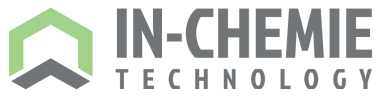 TulajdonságokTulajdonságokIN-EPOX 4090 CRYSTALL két komponensű, színtelen, epoxi lakkAlkalmazásSzíntelen lakk, alkalmas közepes és kis forgalmú felületekreSzíntelen lakk, alkalmas közepes és kis forgalmú felületekreVíztiszta és magas UV stabilitású lakk, fényes esztétikus felület ad, mely könnyen tisztítható. Felhordása során minimális szaghatás, benzilalkohol és nonil-fenol hígító anyagoktól mentes. Víztiszta és magas UV stabilitású lakk, fényes esztétikus felület ad, mely könnyen tisztítható. Felhordása során minimális szaghatás, benzilalkohol és nonil-fenol hígító anyagoktól mentes. KiszerelésSzett A+BA komp B komp28 kg (2 kanna)18,97 kg9,03 kgTárolásEredeti, bontatlan csomagolásban 36 hónapig eltartható. Tárolási hőmérséklet +10°C és +30°C között. Eredeti, bontatlan csomagolásban 36 hónapig eltartható. Tárolási hőmérséklet +10°C és +30°C között. Eredeti, bontatlan csomagolásban 36 hónapig eltartható. Tárolási hőmérséklet +10°C és +30°C között. Eredeti, bontatlan csomagolásban 36 hónapig eltartható. Tárolási hőmérséklet +10°C és +30°C között. Eredeti, bontatlan csomagolásban 36 hónapig eltartható. Tárolási hőmérséklet +10°C és +30°C között. Eredeti, bontatlan csomagolásban 36 hónapig eltartható. Tárolási hőmérséklet +10°C és +30°C között. Anyag sűrűségKomponens A Komponens BKeverék A+BKomponens A Komponens BKeverék A+B1,1 kg/l1,02 kg/l1,1 kg/l 1,1 kg/l1,02 kg/l1,1 kg/l vizsgálati hőmérséklet +20°C.ISO 2811Száraz anyag tartalomSzáraz anyag tartalom100% (térfogat és tömegszázalékban)100% (térfogat és tömegszázalékban)Mechanikai jellemzőkMechanikai jellemzőkMechanikai jellemzőkMechanikai jellemzőkNyomó szilárdságNyomó szilárdság~60 MPa~60 MPa28 nap, +20°C, ISO 604Hajlító szilárdságHajlító szilárdság~30 MPa~30 MPa28 nap, +20°C, ISO 178TapadásTapadás>1,5 N/mm2>1,5 N/mm27 nap +20°C, EN 4624Keménység Shore DKeménység Shore D79797 nap +20°C, ISO 868HőállóságHőállóság*Ne terhelje egyidejűleg mechanikailag és kémiailag**Például gőztisztítás estén fellépő körülmények*Ne terhelje egyidejűleg mechanikailag és kémiailag**Például gőztisztítás estén fellépő körülmények*Ne terhelje egyidejűleg mechanikailag és kémiailag**Például gőztisztítás estén fellépő körülmények*Ne terhelje egyidejűleg mechanikailag és kémiailag**Például gőztisztítás estén fellépő körülményekVegyi ellenállásVegyi ellenállásA vegyszerek széles körének ellenáll. Kérjük, olvassa el a vegyi ellenállás táblázatot.A vegyszerek széles körének ellenáll. Kérjük, olvassa el a vegyi ellenállás táblázatot.A vegyszerek széles körének ellenáll. Kérjük, olvassa el a vegyi ellenállás táblázatot.A vegyszerek széles körének ellenáll. Kérjük, olvassa el a vegyi ellenállás táblázatot.VOC tartalomVOC tartalomAz IN-EPOX 4090 CRYSTALL maximális megengedett VOC-tartalma <500 g / l, ezért a termék megfelel a 2004/42 EU irányelv IIA / j típusának.Az IN-EPOX 4090 CRYSTALL maximális megengedett VOC-tartalma <500 g / l, ezért a termék megfelel a 2004/42 EU irányelv IIA / j típusának.Az IN-EPOX 4090 CRYSTALL maximális megengedett VOC-tartalma <500 g / l, ezért a termék megfelel a 2004/42 EU irányelv IIA / j típusának.Az IN-EPOX 4090 CRYSTALL maximális megengedett VOC-tartalma <500 g / l, ezért a termék megfelel a 2004/42 EU irányelv IIA / j típusának.AnyagszükségletAdott alkalmazás esetén tesztelni kell.Adott alkalmazás esetén tesztelni kell.Adott alkalmazás esetén tesztelni kell.Adott alkalmazás esetén tesztelni kell.Adott alkalmazás esetén tesztelni kell.Adott alkalmazás esetén tesztelni kell.Adott alkalmazás esetén tesztelni kell.Adott alkalmazás esetén tesztelni kell.1 xAljzat Aljzat A beton aljzat szilárdsága min. 25,0 N / mm2 nyomószilárdságú és legalább 1,5 N / mm2 felületi szilárdságú kell legyen. A betonfelület legyen szilárd részecskéktől, szennyeződésektől mentes, el kell távolítani a régi bevonatokat, olaj és, zsírfoltokat.Szükség esetén tesztelje az aljzat minőségét egy próbafelületen. A kritikus, régebbi vagy erősen nedvszívó felületek esetén minden esetben készítsen teszt felületet.A beton aljzat szilárdsága min. 25,0 N / mm2 nyomószilárdságú és legalább 1,5 N / mm2 felületi szilárdságú kell legyen. A betonfelület legyen szilárd részecskéktől, szennyeződésektől mentes, el kell távolítani a régi bevonatokat, olaj és, zsírfoltokat.Szükség esetén tesztelje az aljzat minőségét egy próbafelületen. A kritikus, régebbi vagy erősen nedvszívó felületek esetén minden esetben készítsen teszt felületet.A beton aljzat szilárdsága min. 25,0 N / mm2 nyomószilárdságú és legalább 1,5 N / mm2 felületi szilárdságú kell legyen. A betonfelület legyen szilárd részecskéktől, szennyeződésektől mentes, el kell távolítani a régi bevonatokat, olaj és, zsírfoltokat.Szükség esetén tesztelje az aljzat minőségét egy próbafelületen. A kritikus, régebbi vagy erősen nedvszívó felületek esetén minden esetben készítsen teszt felületet.A beton aljzat szilárdsága min. 25,0 N / mm2 nyomószilárdságú és legalább 1,5 N / mm2 felületi szilárdságú kell legyen. A betonfelület legyen szilárd részecskéktől, szennyeződésektől mentes, el kell távolítani a régi bevonatokat, olaj és, zsírfoltokat.Szükség esetén tesztelje az aljzat minőségét egy próbafelületen. A kritikus, régebbi vagy erősen nedvszívó felületek esetén minden esetben készítsen teszt felületet.A beton aljzat szilárdsága min. 25,0 N / mm2 nyomószilárdságú és legalább 1,5 N / mm2 felületi szilárdságú kell legyen. A betonfelület legyen szilárd részecskéktől, szennyeződésektől mentes, el kell távolítani a régi bevonatokat, olaj és, zsírfoltokat.Szükség esetén tesztelje az aljzat minőségét egy próbafelületen. A kritikus, régebbi vagy erősen nedvszívó felületek esetén minden esetben készítsen teszt felületet.A beton aljzat szilárdsága min. 25,0 N / mm2 nyomószilárdságú és legalább 1,5 N / mm2 felületi szilárdságú kell legyen. A betonfelület legyen szilárd részecskéktől, szennyeződésektől mentes, el kell távolítani a régi bevonatokat, olaj és, zsírfoltokat.Szükség esetén tesztelje az aljzat minőségét egy próbafelületen. A kritikus, régebbi vagy erősen nedvszívó felületek esetén minden esetben készítsen teszt felületet.Aljzat előkészítésAljzat előkészítésAz aljzatnak por- zsír- és más szennyeződéstől mentesnek kell lennie (mert ezek az szennyeződések leválasztó hatásúak lehetnek). Az aljzat legyen száraz, a maradék nedvesség maximum 4% lehet. A felület pórusait meg kell nyitni, ezért a felhordás előtt homokfúvással marással vagy durva csiszolással kell kezelni a felületet, a port ipari porszívóval kell eltávolítani a burkolandó felületről.Az aljzatnak por- zsír- és más szennyeződéstől mentesnek kell lennie (mert ezek az szennyeződések leválasztó hatásúak lehetnek). Az aljzat legyen száraz, a maradék nedvesség maximum 4% lehet. A felület pórusait meg kell nyitni, ezért a felhordás előtt homokfúvással marással vagy durva csiszolással kell kezelni a felületet, a port ipari porszívóval kell eltávolítani a burkolandó felületről.Az aljzatnak por- zsír- és más szennyeződéstől mentesnek kell lennie (mert ezek az szennyeződések leválasztó hatásúak lehetnek). Az aljzat legyen száraz, a maradék nedvesség maximum 4% lehet. A felület pórusait meg kell nyitni, ezért a felhordás előtt homokfúvással marással vagy durva csiszolással kell kezelni a felületet, a port ipari porszívóval kell eltávolítani a burkolandó felületről.Az aljzatnak por- zsír- és más szennyeződéstől mentesnek kell lennie (mert ezek az szennyeződések leválasztó hatásúak lehetnek). Az aljzat legyen száraz, a maradék nedvesség maximum 4% lehet. A felület pórusait meg kell nyitni, ezért a felhordás előtt homokfúvással marással vagy durva csiszolással kell kezelni a felületet, a port ipari porszívóval kell eltávolítani a burkolandó felületről.Az aljzatnak por- zsír- és más szennyeződéstől mentesnek kell lennie (mert ezek az szennyeződések leválasztó hatásúak lehetnek). Az aljzat legyen száraz, a maradék nedvesség maximum 4% lehet. A felület pórusait meg kell nyitni, ezért a felhordás előtt homokfúvással marással vagy durva csiszolással kell kezelni a felületet, a port ipari porszívóval kell eltávolítani a burkolandó felületről.Az aljzatnak por- zsír- és más szennyeződéstől mentesnek kell lennie (mert ezek az szennyeződések leválasztó hatásúak lehetnek). Az aljzat legyen száraz, a maradék nedvesség maximum 4% lehet. A felület pórusait meg kell nyitni, ezért a felhordás előtt homokfúvással marással vagy durva csiszolással kell kezelni a felületet, a port ipari porszívóval kell eltávolítani a burkolandó felületről.Felhordás feltételeiFelhordás feltételeiAljzat hőmérsékleteAljzat hőmérsékletemin. +15°C, max. +25°Cmin. +15°C, max. +25°CKörnyezeti hőm.Alapanyag hőm.Környezeti hőm.Alapanyag hőm.min. +15°C, max. +25°Cmin. +15°C, max. +25°Cmin. +15°C, max. +25°Cmin. +15°C, max. +25°CRelatív légnedvességRelatív légnedvesség. 75%. 75%Harmat pontUpozorněníHarmat pontUpozorněníAz aljzat és az alapanyag hőmérséklete min. + 3 ° C a harmatpont felett kell lennie.El kell kerülni a páralecsapódást a frissen felhordott burkolatra – megakadályozza a réteg kötését..Az aljzat és az alapanyag hőmérséklete min. + 3 ° C a harmatpont felett kell lennie.El kell kerülni a páralecsapódást a frissen felhordott burkolatra – megakadályozza a réteg kötését..Az aljzat és az alapanyag hőmérséklete min. + 3 ° C a harmatpont felett kell lennie.El kell kerülni a páralecsapódást a frissen felhordott burkolatra – megakadályozza a réteg kötését..Az aljzat és az alapanyag hőmérséklete min. + 3 ° C a harmatpont felett kell lennie.El kell kerülni a páralecsapódást a frissen felhordott burkolatra – megakadályozza a réteg kötését..Az aljzat és az alapanyag hőmérséklete min. + 3 ° C a harmatpont felett kell lennie.El kell kerülni a páralecsapódást a frissen felhordott burkolatra – megakadályozza a réteg kötését..Az aljzat és az alapanyag hőmérséklete min. + 3 ° C a harmatpont felett kell lennie.El kell kerülni a páralecsapódást a frissen felhordott burkolatra – megakadályozza a réteg kötését..KeverésKeveréskeverési aránykeverési arányKomp A : Komp B  = 67,74 : 32,26 súlyarány  = 2,1 : 1 súly arányKomp A : Komp B  = 67,74 : 32,26 súlyarány  = 2,1 : 1 súly arányKomp A : Komp B  = 67,74 : 32,26 súlyarány  = 2,1 : 1 súly arányKomp A : Komp B  = 67,74 : 32,26 súlyarány  = 2,1 : 1 súly arányKomp A : Komp B  = 67,74 : 32,26 súlyarány  = 2,1 : 1 súly arányKomp A : Komp B  = 67,74 : 32,26 súlyarány  = 2,1 : 1 súly arányKeverési eljárásKeverési eljárásElőször keverje fel az A. Ezután a B komponenst öntse bele és alaposan keverje legalább 2 percig.Először keverje fel az A. Ezután a B komponenst öntse bele és alaposan keverje legalább 2 percig.Először keverje fel az A. Ezután a B komponenst öntse bele és alaposan keverje legalább 2 percig.Először keverje fel az A. Ezután a B komponenst öntse bele és alaposan keverje legalább 2 percig.Először keverje fel az A. Ezután a B komponenst öntse bele és alaposan keverje legalább 2 percig.Először keverje fel az A. Ezután a B komponenst öntse bele és alaposan keverje legalább 2 percig.Keverő berendezésKeverő berendezésElektromos, alacsony fordulatszámú (300-400 ford./min) keverő berendezést használjon.Elektromos, alacsony fordulatszámú (300-400 ford./min) keverő berendezést használjon.Elektromos, alacsony fordulatszámú (300-400 ford./min) keverő berendezést használjon.Elektromos, alacsony fordulatszámú (300-400 ford./min) keverő berendezést használjon.Elektromos, alacsony fordulatszámú (300-400 ford./min) keverő berendezést használjon.Elektromos, alacsony fordulatszámú (300-400 ford./min) keverő berendezést használjon.FelhordásFelhordásAlkalmazás előtt mérje meg az aljzat nedvességtartalmát, hőmérsékletét. Ellenőrizze az aljzat előkészítés minőségét.A kivitelezés módját minden adott esetben az alkalmazás típusának megfelelően kell ki választani.Alkalmazás előtt mérje meg az aljzat nedvességtartalmát, hőmérsékletét. Ellenőrizze az aljzat előkészítés minőségét.A kivitelezés módját minden adott esetben az alkalmazás típusának megfelelően kell ki választani.Alkalmazás előtt mérje meg az aljzat nedvességtartalmát, hőmérsékletét. Ellenőrizze az aljzat előkészítés minőségét.A kivitelezés módját minden adott esetben az alkalmazás típusának megfelelően kell ki választani.Alkalmazás előtt mérje meg az aljzat nedvességtartalmát, hőmérsékletét. Ellenőrizze az aljzat előkészítés minőségét.A kivitelezés módját minden adott esetben az alkalmazás típusának megfelelően kell ki választani.Alkalmazás előtt mérje meg az aljzat nedvességtartalmát, hőmérsékletét. Ellenőrizze az aljzat előkészítés minőségét.A kivitelezés módját minden adott esetben az alkalmazás típusának megfelelően kell ki választani.Alkalmazás előtt mérje meg az aljzat nedvességtartalmát, hőmérsékletét. Ellenőrizze az aljzat előkészítés minőségét.A kivitelezés módját minden adott esetben az alkalmazás típusának megfelelően kell ki választani.Szeszám tisztításSzeszám tisztításTérhálósódás előtt a lakk oldószere az aceton. A kitérhálósodott anyagot csak mechanikai úton lehet eltávolítani.Térhálósódás előtt a lakk oldószere az aceton. A kitérhálósodott anyagot csak mechanikai úton lehet eltávolítani.Térhálósódás előtt a lakk oldószere az aceton. A kitérhálósodott anyagot csak mechanikai úton lehet eltávolítani.Térhálósódás előtt a lakk oldószere az aceton. A kitérhálósodott anyagot csak mechanikai úton lehet eltávolítani.Térhálósódás előtt a lakk oldószere az aceton. A kitérhálósodott anyagot csak mechanikai úton lehet eltávolítani.Térhálósódás előtt a lakk oldószere az aceton. A kitérhálósodott anyagot csak mechanikai úton lehet eltávolítani.FeldolgozhatóságFeldolgozhatóságHőmérséklet+10°C+20°C+30°CKeverés utáni nyitott idő~110 perc~90 perc~70 percKeverés utáni nyitott idő~110 perc~90 perc~70 percKövetkező réteg alkalmazásaKövetkező réteg alkalmazásaAljzat hőmérséklet+10°C+20°C+30°CMin várakozási idő~30 óra~24 óra~18 óraMin várakozási idő~30 óra~24 óra~18 óraMax várakozási idő3 nap2 nap1 napMax várakozási idő3 nap2 nap1 napA fenti értékek tájékoztató jellegűek, tesztelni szükséges.A fenti értékek tájékoztató jellegűek, tesztelni szükséges.A fenti értékek tájékoztató jellegűek, tesztelni szükséges.A fenti értékek tájékoztató jellegűek, tesztelni szükséges.A fenti értékek tájékoztató jellegűek, tesztelni szükséges.A fenti értékek tájékoztató jellegűek, tesztelni szükséges.TerhelhetőségTerhelhetőségHőmérséklet+10°C+20°C+30°CJárható~48 óra~24 óra~22 óraJárható~48 óra~24 óra~22 óraEnyhe terhelés~6 nap~4 nap~4 napEnyhe terhelés~6 nap~4 nap~4 napTeljes terhelhetőség~10 nap~7 nap~7 napA fenti értékek tájékoztató jellegűek, a környezeti körülmények befolyásolhatják.A fenti értékek tájékoztató jellegűek, a környezeti körülmények befolyásolhatják.A fenti értékek tájékoztató jellegűek, a környezeti körülmények befolyásolhatják.A fenti értékek tájékoztató jellegűek, a környezeti körülmények befolyásolhatják.A fenti értékek tájékoztató jellegűek, a környezeti körülmények befolyásolhatják.A fenti értékek tájékoztató jellegűek, a környezeti körülmények befolyásolhatják.Ajánlások a kivitelezéshezAjánlások a kivitelezéshezAz aljzat nedvesség tartalmát gondosan ellenőrizze. Ahol az aljzat egyenetlen, a mélyebben fekvő felületek nedvesség tartalmát külön mérje meg. Az egyenetlen aljzatot alapozó gyanta és kvarchomok alkalmazásával készítse elő simára és egyenesre.Ha az aljzat repedéseket tartalmaz, ezeket kezelje a repedés típusának megfelelően (statikus vagy dinamikus repedések).A felhordott lakk, ha a hőmérséklet 20C alatt van, csak 14 nap után terhelhető. 20 C felett 7 napi kell várni a réteg teljes kötéséig.Az aljzat nedvesség tartalmát gondosan ellenőrizze. Ahol az aljzat egyenetlen, a mélyebben fekvő felületek nedvesség tartalmát külön mérje meg. Az egyenetlen aljzatot alapozó gyanta és kvarchomok alkalmazásával készítse elő simára és egyenesre.Ha az aljzat repedéseket tartalmaz, ezeket kezelje a repedés típusának megfelelően (statikus vagy dinamikus repedések).A felhordott lakk, ha a hőmérséklet 20C alatt van, csak 14 nap után terhelhető. 20 C felett 7 napi kell várni a réteg teljes kötéséig.Az aljzat nedvesség tartalmát gondosan ellenőrizze. Ahol az aljzat egyenetlen, a mélyebben fekvő felületek nedvesség tartalmát külön mérje meg. Az egyenetlen aljzatot alapozó gyanta és kvarchomok alkalmazásával készítse elő simára és egyenesre.Ha az aljzat repedéseket tartalmaz, ezeket kezelje a repedés típusának megfelelően (statikus vagy dinamikus repedések).A felhordott lakk, ha a hőmérséklet 20C alatt van, csak 14 nap után terhelhető. 20 C felett 7 napi kell várni a réteg teljes kötéséig.Az aljzat nedvesség tartalmát gondosan ellenőrizze. Ahol az aljzat egyenetlen, a mélyebben fekvő felületek nedvesség tartalmát külön mérje meg. Az egyenetlen aljzatot alapozó gyanta és kvarchomok alkalmazásával készítse elő simára és egyenesre.Ha az aljzat repedéseket tartalmaz, ezeket kezelje a repedés típusának megfelelően (statikus vagy dinamikus repedések).A felhordott lakk, ha a hőmérséklet 20C alatt van, csak 14 nap után terhelhető. 20 C felett 7 napi kell várni a réteg teljes kötéséig.Az aljzat nedvesség tartalmát gondosan ellenőrizze. Ahol az aljzat egyenetlen, a mélyebben fekvő felületek nedvesség tartalmát külön mérje meg. Az egyenetlen aljzatot alapozó gyanta és kvarchomok alkalmazásával készítse elő simára és egyenesre.Ha az aljzat repedéseket tartalmaz, ezeket kezelje a repedés típusának megfelelően (statikus vagy dinamikus repedések).A felhordott lakk, ha a hőmérséklet 20C alatt van, csak 14 nap után terhelhető. 20 C felett 7 napi kell várni a réteg teljes kötéséig.Az aljzat nedvesség tartalmát gondosan ellenőrizze. Ahol az aljzat egyenetlen, a mélyebben fekvő felületek nedvesség tartalmát külön mérje meg. Az egyenetlen aljzatot alapozó gyanta és kvarchomok alkalmazásával készítse elő simára és egyenesre.Ha az aljzat repedéseket tartalmaz, ezeket kezelje a repedés típusának megfelelően (statikus vagy dinamikus repedések).A felhordott lakk, ha a hőmérséklet 20C alatt van, csak 14 nap után terhelhető. 20 C felett 7 napi kell várni a réteg teljes kötéséig.KiegészítésKiegészítésA biztonságra és az egészségre vonatkozó információkért olvassa el a Biztonsági Adatlapot.A dokumentumban szereplő valamennyi adatot laboratóriumi vizsgálatokkal állapították meg. A gyakorlatban ezek az értékek változhatnak, és minden eltérés túlmutat az irányításunkon.Ezek az ajánlások hosszú távú tapasztalatokon alapulnak a megfelelően tárolt és felhasznált vegyipari termékek fejlesztésében és alkalmazásában. Az alkalmazási feltételek változékonysága és az adatok jellege miatt az információnak vagy más szóbeli vagy írásbeli információnak nem kell garantálnia a kielégítő eredményt. Az IN-CHEMIE Technology s.r.o. nem vállal felelősséget a kivitelezés minőségéért. A kivitelezőnek kell megvizsgálnia, hogy a termék megfelel-e a tervezett alkalmazásnak. Mindig ellenőrizze, hogy a termék Műszaki Adatlapjának legújabb verzióját használja.Minden termékre vonatkozó dokumentum (műszaki adatlap, biztonsági adatlap, teljesítménynyilatkozat stb.) a következő címen található www.novia.huA biztonságra és az egészségre vonatkozó információkért olvassa el a Biztonsági Adatlapot.A dokumentumban szereplő valamennyi adatot laboratóriumi vizsgálatokkal állapították meg. A gyakorlatban ezek az értékek változhatnak, és minden eltérés túlmutat az irányításunkon.Ezek az ajánlások hosszú távú tapasztalatokon alapulnak a megfelelően tárolt és felhasznált vegyipari termékek fejlesztésében és alkalmazásában. Az alkalmazási feltételek változékonysága és az adatok jellege miatt az információnak vagy más szóbeli vagy írásbeli információnak nem kell garantálnia a kielégítő eredményt. Az IN-CHEMIE Technology s.r.o. nem vállal felelősséget a kivitelezés minőségéért. A kivitelezőnek kell megvizsgálnia, hogy a termék megfelel-e a tervezett alkalmazásnak. Mindig ellenőrizze, hogy a termék Műszaki Adatlapjának legújabb verzióját használja.Minden termékre vonatkozó dokumentum (műszaki adatlap, biztonsági adatlap, teljesítménynyilatkozat stb.) a következő címen található www.novia.huA biztonságra és az egészségre vonatkozó információkért olvassa el a Biztonsági Adatlapot.A dokumentumban szereplő valamennyi adatot laboratóriumi vizsgálatokkal állapították meg. A gyakorlatban ezek az értékek változhatnak, és minden eltérés túlmutat az irányításunkon.Ezek az ajánlások hosszú távú tapasztalatokon alapulnak a megfelelően tárolt és felhasznált vegyipari termékek fejlesztésében és alkalmazásában. Az alkalmazási feltételek változékonysága és az adatok jellege miatt az információnak vagy más szóbeli vagy írásbeli információnak nem kell garantálnia a kielégítő eredményt. Az IN-CHEMIE Technology s.r.o. nem vállal felelősséget a kivitelezés minőségéért. A kivitelezőnek kell megvizsgálnia, hogy a termék megfelel-e a tervezett alkalmazásnak. Mindig ellenőrizze, hogy a termék Műszaki Adatlapjának legújabb verzióját használja.Minden termékre vonatkozó dokumentum (műszaki adatlap, biztonsági adatlap, teljesítménynyilatkozat stb.) a következő címen található www.novia.huA biztonságra és az egészségre vonatkozó információkért olvassa el a Biztonsági Adatlapot.A dokumentumban szereplő valamennyi adatot laboratóriumi vizsgálatokkal állapították meg. A gyakorlatban ezek az értékek változhatnak, és minden eltérés túlmutat az irányításunkon.Ezek az ajánlások hosszú távú tapasztalatokon alapulnak a megfelelően tárolt és felhasznált vegyipari termékek fejlesztésében és alkalmazásában. Az alkalmazási feltételek változékonysága és az adatok jellege miatt az információnak vagy más szóbeli vagy írásbeli információnak nem kell garantálnia a kielégítő eredményt. Az IN-CHEMIE Technology s.r.o. nem vállal felelősséget a kivitelezés minőségéért. A kivitelezőnek kell megvizsgálnia, hogy a termék megfelel-e a tervezett alkalmazásnak. Mindig ellenőrizze, hogy a termék Műszaki Adatlapjának legújabb verzióját használja.Minden termékre vonatkozó dokumentum (műszaki adatlap, biztonsági adatlap, teljesítménynyilatkozat stb.) a következő címen található www.novia.huA biztonságra és az egészségre vonatkozó információkért olvassa el a Biztonsági Adatlapot.A dokumentumban szereplő valamennyi adatot laboratóriumi vizsgálatokkal állapították meg. A gyakorlatban ezek az értékek változhatnak, és minden eltérés túlmutat az irányításunkon.Ezek az ajánlások hosszú távú tapasztalatokon alapulnak a megfelelően tárolt és felhasznált vegyipari termékek fejlesztésében és alkalmazásában. Az alkalmazási feltételek változékonysága és az adatok jellege miatt az információnak vagy más szóbeli vagy írásbeli információnak nem kell garantálnia a kielégítő eredményt. Az IN-CHEMIE Technology s.r.o. nem vállal felelősséget a kivitelezés minőségéért. A kivitelezőnek kell megvizsgálnia, hogy a termék megfelel-e a tervezett alkalmazásnak. Mindig ellenőrizze, hogy a termék Műszaki Adatlapjának legújabb verzióját használja.Minden termékre vonatkozó dokumentum (műszaki adatlap, biztonsági adatlap, teljesítménynyilatkozat stb.) a következő címen található www.novia.huA biztonságra és az egészségre vonatkozó információkért olvassa el a Biztonsági Adatlapot.A dokumentumban szereplő valamennyi adatot laboratóriumi vizsgálatokkal állapították meg. A gyakorlatban ezek az értékek változhatnak, és minden eltérés túlmutat az irányításunkon.Ezek az ajánlások hosszú távú tapasztalatokon alapulnak a megfelelően tárolt és felhasznált vegyipari termékek fejlesztésében és alkalmazásában. Az alkalmazási feltételek változékonysága és az adatok jellege miatt az információnak vagy más szóbeli vagy írásbeli információnak nem kell garantálnia a kielégítő eredményt. Az IN-CHEMIE Technology s.r.o. nem vállal felelősséget a kivitelezés minőségéért. A kivitelezőnek kell megvizsgálnia, hogy a termék megfelel-e a tervezett alkalmazásnak. Mindig ellenőrizze, hogy a termék Műszaki Adatlapjának legújabb verzióját használja.Minden termékre vonatkozó dokumentum (műszaki adatlap, biztonsági adatlap, teljesítménynyilatkozat stb.) a következő címen található www.novia.hu